                                            Monthly   Report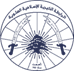 Management Update:)Administrative decisions , new projects…)It is expected to sign a new project for a period of five months with Relief International in partnership with MoPH funded by UNICEF, The content of the project on vaccines for dropout children, in addition to the awareness session for PNC and ANCDepartment Update: (numb of ben, services, activity implemented on filed ….)AMC is a Primary health care center located between Mankoubin& Jabal Mohsen- Tripoli operating under AICA. In partnership with MoPH, the center was established in November 2008 as a dispensary based on the gap in healthcare provision within the community and has evolved since then into a Primary Health Care Center in late 2016.The center has established a partnership with MoSA as of 2011 and has undergone several partnerships with Médecins Sans Frontières (2012 – 2017), Relief International (2017), and other two active partnerships with YMCA(2008)&Première Urgence – Aide Médicale Internationale(PU-AMI 2019 - 2023). AMC receives patients without any discrimination in gender, color, race, or religion providing general and specialist examination for minimal fees as well as free medicines, chronic medications and vaccination in addition to a bundle of health services. The center receives an average of 7000 beneficiaries / month visiting from different areas within the North governorate. Since the pandemic, AMC developed an emergency plan partnering with CRS to serve better the community.● Activity 1: We kept all services at a price supported by AICA, as the GP Consultation became 200,000 LBP and the specialty consultation 400,000 LBP.● Activity 2: All our work has become related to the ODOO system● Activity 3: Patients are called to confirm their appointment● Activity 4.1: We launched the vaccines project in cooperation with UNICEF and MoPH Activity 4.2: Networking with local associations for the success of this project and attract the largest number of children to vaccinate them.● Activity 5: Dispensing Medicines: The prescription that is given to the patient by the doctor in the center is given to the pharmacist to prepare and dispense it immediately. Each medication has a label indicating appropriate indication, use, administration, and timing. In addition, applications are submitted for patients suffering from chronic diseases to benefit from the Young Men's Christian Program in cooperation with the Ministry of Health, which provides chronic medicines for free. ● Activity 6: The Challenge of Achieving the Goal: We have a great challenge ahead of us in terms of the large number of services, the large number of patients, and the need to provide services to all.● Activity 7: Relying on high quality standards.                                                   Finance Update:  (Finance request – donation …. Payments)Attached in siteAction plan for next Month:ChallengesOverview of any challenges encountered during the reporting period and how they were tackledMonitoring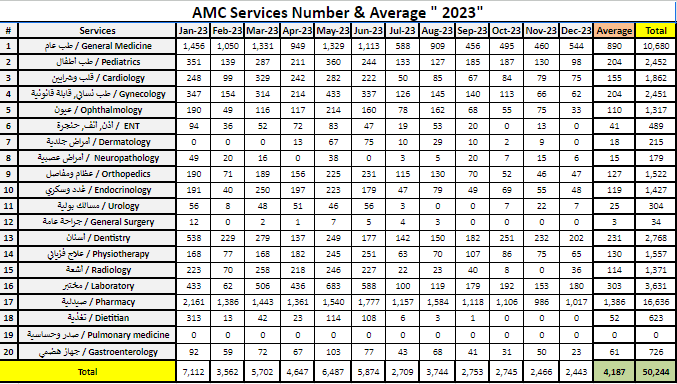 Coordination and communicationPlease list any coordination meetings or communication with national response actors (Government of Lebanon, municipalities, local community, FGOs, INGOs…)Annex II: Success Story(About your team activity, or may be from beneficiary or good implementation for activity …) It was nice to follow up with the beneficiaries by calling them and booking appointments to check on their health, and this was expressed by the beneficiaries that they are being taken care of despite all the adversities and circumstances we are going through. In the end, this remains our work that we always strive to improve.Center NameAlzahraa Medical Center (AMC)Prepared by: Youssef K. AouliName of Coordinator / Manager: Name, email, and phoneName: Youssef K. AouliPhone Number : +961 3041125               Email : health.pm@aica-lb.orgReporting periodFrom – To From 1st December 2023 to 31st December 2023ActivitiesDescription of the activityModality (value, frequency…)Location of activities Number of Target Group Activity 1: Contact patients to book an appointment in advanceFor all heart and diabetic patients who did not visit the doctor for more than 6 month and who suffer from chronic diseasesAMCAll referred patientsActivity 2: Contacting patients to book an appointment in advancePeople who are entitled to receive chronic medicationPharmacy in AMCAll Medication (MOPH, PU-AMI, YMCA, and other donor)Activity 3: Prepare the patient to reduce waiting timeThe patient enters the triage room, and all information is taken (vital signs, ECG, medications he uses...) and then he is given a number to ensure his turn.Triage room in AMCAll patients who comeActivity 4:Create New number For VaccinationContacting all children for whom the vaccine has become availableVaccination room in AMCAll patients who come between (0 – 18Y)Challenge(s)Response(s)AccreditationMultiple and expensive requirementsWe need a INGO to ensure the continuity of our centerWe strive through our practical and personal relationship to network with international NGO to support the centerIndicatorsNumber achieved during the reporting periodOverall targetProgress towards targetHealth activity 1: Services2,4436,00040.71%Health activity 2: Individuals (with duplication) who benefited from services, disaggregation between male and female.Female: 1,325Male: 1118Female: 3,000Male: 3,000Female: 44.16%Male: 37.26%Health activity 3: Individuals who benefited from medication chronic498101549.06 %Monitoring tools used (satisfaction surveys, discussions with beneficiaries…)Sample sizePrimary findings from these toolsActions taken/to be taken in response to these findingsComplaints Box0N/AN/AHot line0N/AN/AIndividual interviews.15-Long waiting period for appointments.- High cost about fees of consultation-There should be more Gynecologist doctors.-There should be more pediatric doctors.- The presence of more specialist doctors...- Odoo System for appointments- Search for INGO to support fees of consultationBeneficiaries Satisfactory 0N/AN/ADate [dd/mm/yyyy]Response actorType of coordination [meeting, email, phone call] and purpose09 – December – 2023MOPH – Chantal LichaaAbout Medication14 – December – 2023UNICEF – Mohamad & JoelleTo present the workflow plan22 – December – 2023MOPH – Chantal LichaaAbout New INGO to support our center